 Частное учреждение 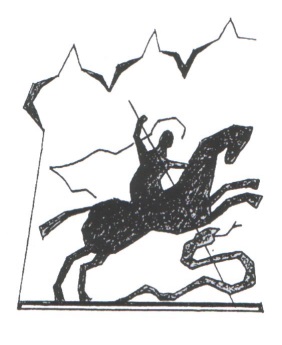 Общеобразовательная организация «Школа св. Георгия»Система оценки достижений и планируемые результаты освоения адаптированной основной общеобразовательной программыобучающимисяЧУ ОО «Школа св. Георгия» с умеренной, тяжелой, глубокой умственной отсталостью (интеллектуальными нарушениями),и с тяжелыми и множественными нарушениями развития.Текущая аттестация обучающихся начальных классов включает в себя полугодовое оценивание результатов освоения СИПР, разработанной на основе АООПначального образования ЧУ ОО "Школа св. Георгия". Промежуточная (годовая) аттестация представляет собой оценку результатов освоения СИПР и развития жизненных компетенций ребёнка по итогам учебного года. Для организации аттестации обучающихся  применяется метод экспертной группы. Она объединяет разных специалистов, осуществляющих процесс образования и развития ребенка. Задачей экспертной группы является выработка согласованной оценки достижений ребёнка в сфере жизненных компетенций. Основой служит анализ результатов обучения ребёнка, динамика развития его личности. Результаты анализа  представлены в виде психолого-педагогической карты всем членам группы в форме оценки по балльной системе от 1 до 4 ( Самостоятельный - 4 балла,  Под контролем взрослого - 3 балла,  Частичная помощь взрослого (есть и контроль и помощь «рука в руку»)  - 2 балла,  Полная помощь взрослого - 1 балл), характеризующей  уровень жизненной компетенции. По итогам освоения отраженных в СИПР задач и анализа результатов обучения составляется развернутая характеристика учебной деятельности ребёнка, оценивается динамика развития его жизненных компетенций. Итоговая оценка качества освоения обучающимися с умеренной, тяжелой, глубокой умственной отсталостью, с ТМНР  АООП начального образования осуществляется ЧУ ОО "Школа св.Георгия". Предметом итоговой оценки освоения АООП начального образования является достижение результатов освоения специальной индивидуальной программы развития последнего года обучения и развития жизненной компетенции. Итоговая аттестация осуществляется в течение последних двух недель учебного года путем наблюдения за выполнением обучающимися специально подобранных заданий, позволяющих выявить и оценить результаты обучения. При оценке результативности обучения  учитывается затруднения обучающихся в освоении отдельных предметов (курсов) и  образовательных областей, которые не  рассматриваются как показатель неуспешности их обучения и развития в целом. Система оценки результатов отражает степень выполнения обучающимся СИПР, взаимодействие следующих компонентов:  что обучающийся знает и умеет на конец учебного периода,что из полученных знаний и умений он применяет на практике,насколько активно, адекватно и самостоятельно он их применяет.При оценке результативности обучения  учитываются особенности психического, неврологического и соматического состояния каждого обучающегося. Выявление результативности обучения  происходит вариативно с учетом психофизического развития ребенка в процессе выполнения перцептивных, речевых, предметных действий, графических работ и др. При предъявлении и выполнении всех видов заданий обучающимся  оказывается помощь: разъяснение, показ, дополнительные словесные, графические и жестовые инструкции; задания по подражанию, совместно распределенным действиям и др. При оценке результативности достижений  учитывается степень самостоятельности ребенка. Оценка выявленных результатов обучения осуществляется в оценочных показателях, основанных на качественных критериях по итогам выполняемых практических действий: "самостоятельно", "под контролем взрослого", "частичная помощь взрослого", "полная помощь взрослого".Выявление представлений, умений и навыков обучающихся в каждой образовательной области создает основу для корректировки СИПР, конкретизации содержания дальнейшей коррекционно-развивающей работы. В случае затруднений в оценке сформированности действий, представлений в связи с отсутствием видимых изменений, обусловленных тяжестью имеющихся у ребенка нарушений,  оценивается его эмоциональное состояние, другие возможные личностные результаты.Лицензия № 036752 от 13.11.2015 г.109387 Москва, ул. Ейская, 5/9, тел. 350-33-81, 350-38-01              www/ stgeorgeschool.ru   mail svgeorgia@yandex.ruОГРН  1027739884127, ИНН 7723109595, КПП 772301001ОАО «Сбербанк России», г. МоскваР/С  40703810238250101200, К/С  30101810400000000225БИК 044525225, ОКАТО 45290568000ПРИНЯТОПротокол Педагогической Коллегии№ ___ от __.__. 20__ г.УТВЕРЖДЕНОПриказ исполнительного директора школы № ___ от __.__. 20__ г.